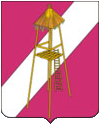 АДМИНИСТРАЦИЯ  СЕРГИЕВСКОГО СЕЛЬСКОГО ПОСЕЛЕНИЯКОРЕНОВСКОГО  РАЙОНАРАСПОРЯЖЕНИЕ14 апреля 2014 года 									№ 15-р	  					                                        ст.Сергиевская О мерах по обеспечению пожарной безопасности на территории Сергиевского сельского поселения Кореновского района и ходе подготовки к весенне-летнему пожароопасному периоду 2014 года        Во  исполнение  Федерального закона от 21 декабря 1994 года № 69-ФЗ «О пожарной безопасности»,  Закона  Краснодарского  края от 31 марта 2000 года № 250-КЗ «О пожарной безопасности в Краснодарском крае», решения комиссии по предупреждению  и ликвидации чрезвычайных ситуаций и обеспечению пожарной безопасности администрации Краснодарского края от   26 февраля 2014 года  № 754 «Об обеспечении первичных мер  пожарной безопасности в муниципальных образованиях Краснодарского края»:1. Усилить меры по соблюдению пожарной безопасности на территории Сергиевского сельского поселения Кореновского района в весенне-летний пожароопасный период 2014 года.Уполномоченному по делам ГО,ЧС и ПБ администрации Сергиевского сельского поселения Кореновского района О.В.Кононенко:1.1.Организовать с привлечением сотрудников МЧС РФ, работников коммунального хозяйства, представителей казачества обучение населения и проведение разъяснительной работы по мерам пожарной безопасности.1.2.Провести совещание с руководителями сельскохозяйственных предприятий, главами крестьянских и фермерских хозяйств, расположенных на территории поселения по вопросам:- обеспечение на уборке урожая строгого соблюдения правил охраны труда;- проведение противопожарных мероприятий и приведение в готовность имеющиеся пожарные мотопомпы;- создание условий для безаварийной работы автотранспортных средств.- разъяснить о запрете проведения сельскохозяйственных палов на полях, пастбищах, сенокосных угодьях.2. Директору муниципального унитарного предприятия «Жилищно-коммунальное хозяйство Сергиевского сельского поселения» А.В.Хахуцкому:2.1. Организовать и провести мероприятия по уборке и вывозу горючего  мусора с территорий населенных пунктов, выкосу, выносу сухой травы и камыша в местах прилегания к жилым домам и другим строениям;2.2. На берегах рек и других водоемах, находящихся в границах населенных пунктов, определить места для забора воды пожарными машинами.3. Специалисту 1-ой категории финансового отдела администрации Сергиевского сельского поселения Кореновского района И.Г.Гацко организовать контроль за проведением огневых работ, сельскохозяйственных палов на полях, пастбищах и сенокосных угодьях.4.Образовать комиссию по проверке готовности к весенне-летнему пожароопасному периоду 2014 года территории Сергиевского сельского поселения Кореновского района и утвердить её состав (прилагается).5.Контроль за исполнением настоящего распоряжения оставляю за собой.6.Распоряжение вступает в силу со дня его подписания.ГлаваСергиевского сельского поселения                                                        С.А.Басеев                                                                           ПРИЛОЖЕНИЕ  УТВЕРЖДЕНпостановлением администрациимуниципального образованияКореновский район      от  14.04.2014  № 15-р                        СОСТАВкомиссии по проверке готовности территории Сергиевского сельского поселения Кореновского района к весенне-летнему пожароопасному периоду 2014 года Глава Сергиевского сельского поселения                                                                               С.А.БасеевБасеевСергей Анатольевич-глава Сергиевского сельского поселения Кореновского района, председатель комиссии;Горгоцкая Елена Александровна- начальник общего отдела администрации Сергиевского сельского поселения Кореновского района, заместитель председателя комиссии;КононенкоОльга Владимировна- уполномоченный по вопросам ГО, ЧС и ПБ администрации Сергиевского сельского поселения Кореновского района;Хахуцкий Александр Васильевич-директор муниципального унитарного предприятия «Жилищно-коммунальное хозяйство» Сергиевского сельского поселения;ДворниченкоСергей Леонидович- участковый уполномоченный полиции Отдела министерства внутренних дел по Кореновскому району (по согласованию);ГацкоИрина Григорьевна- Специалист 1-ой категории финансового отдела администрации Сергиевского сельского поселения Кореновского района.